                                                                                 كلية التربية الرياضية للبنات                               مكتب وكيل الكلية لشئون التعليم والطلاب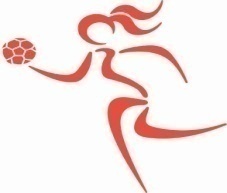 جدول الامتحان النظري للفصل الدراسي الأول للعام الجامعي 2019/2020م الفرقة الثانيةوكيل الكلية لشئون التعليم والطلاب                                                                         عميد الكلية      أ0د0 إيناس سالم الطوخى                                                                          أ0د0 آمال محمد يوسف  اليومالتاريخالمادةالزمنالزمنعدد الساعاتاليومالتاريخالمادةمنالىعدد الساعاتالأربعاء25/12/2019مبيولوجيا الرياضة10122الأحد29/12/2019مأصول التربية 10122الأربعاء  1/1/2020ملغة أجنبية سباحة  1030ر121230ر121الأحد  5/1/2020مالتمرينات  طرق تدريس التربية البدنية 1030ر121230ر121الأحد  12/1/2020م المدخل فى علم النفس 1030ر1130ر1الأربعاء 15/1/2020مجمباز مسابقات الميدان والمضمار1030ر121230ر121الأحد19/1/2020مجودوكرة يد 1030ر111130ر1211